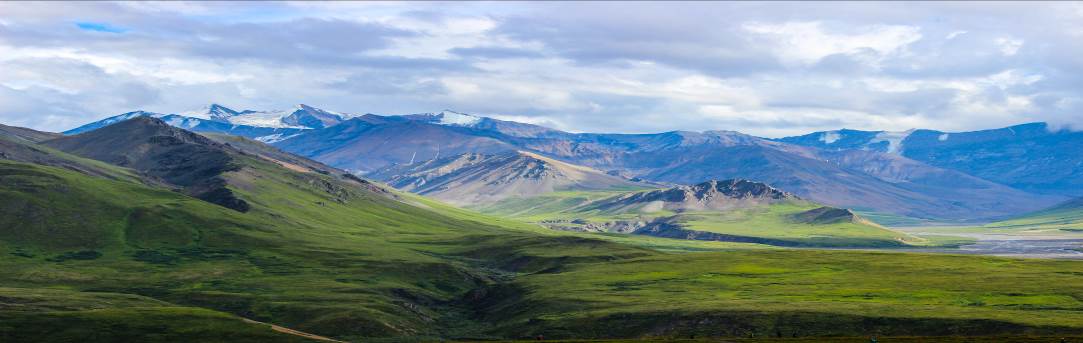 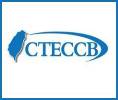 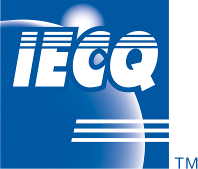 2023-11-30恭賀取得證書之國內廠商(1)矽格股份有限公司(SIGURD MICROELECTRONICS CORPORATION)登錄項目：IECQ HSPM證書編號：IECQ-H ULTW 15.0007-03證書有效期：2023/10/24至2025/11/17中華民國電子零件認證委員會活動國外IECQ發行作業文件IECQ OD 3803，針對LED封裝和模組、LED燈、LED燈具及LED驅動器之零組件產品訂定認驗證之規範。本作業文件除了提供給有意願申請IECQ LED產品認證公司作為制定其規格書之參考依據外，也是CB在執行產品認驗證時之參考依據文件，是一份建立和使用IECQ LED認證規範的系統性過程，值得國內LED相關廠商產業在開發、發表及維持其產品可靠性品質時使用。所有廠商都可以連結網址https://documents.iecq.org/iecq/iecqdocuments.nsf/0/94169D10986B7E12C12585850008B5B3/$file/iecqOD3803%7Bed1.1%7Den.pdf直接下載使用不須另外訂購。IECQ所發行公布之汽車電子品質認證AQP零件規格書(Component Specification)IECQ CS 033200-TW0001~ IECQ CS 033200-TW0007除了已公布於IECQ網站上外，亦公布於IEC之Webstore為IEC之國際標準，連結之網址為：https://webstore.iec.ch/searchform&q=IECQ%20CS%20033200-TW0001~ https://webstore.iec.ch/searchform&q=IECQ%20CS%20033200-TW0007。IECQ發行作業文件IECQ OD 62430，針對許多組織和供應商聲明他們的產品具有「環境意識」或在設計時考慮了對環境的影響。國際標準 IEC 62430 規定了如何將環境意識設計(Environmental Conscious Design, ECD)整合到設計和開發過程中的原則、要求和指引。IECQ Approved Process認證(IECQ AP)根據 IEC 62430 提供獨立的證明，透過作為IECQ 認證過程一部分的持續監督稽核，聲明確實達到並持續符合IEC 62430的要求。IECQ OD 62430中規定了IECQ CB如何申請加入、CB稽核人員資格要求、稽核與發證過程和額外要求等，詳細內容請下載參閱下列檔案https://documents.iecq.org/iecq/iecqdocuments.nsf/0/33FD508D11097044C125888500143510/$file/iecqOD62430%7Bed1.0%7Den.pdf國內大毅科技股份有限公司的高功率電流感測晶片電阻(High Power Current Sensing Chip Resistors)RLP系列產品，已於2021年年底順利取得IECQ AQP證書，證書編號為IECQ-C ULTW 21.0001。此系列產品通過AEC Q200規定的各項實驗要求，實驗過程與結果均經過IECQ CB稽核人員的見證與確認，確保抽樣過程、抽樣數目、實驗設備、實驗條件、判定標準與實驗結果符合AEC Q200的要求，且往後每年仍需接受IECQ CB稽核人員的稽核，以維持產品持續符合AEC Q200的要求。透過IECQ AQP第三者認可的特性，能為取得IECQ AQP的產品在車用市場提供更高的信心，目前此系列產品的零件規格書(Component Specification)IECQ CS 033200-TW0007已公布於IECQ網站，網址如下：https://www.iecq.org/publications/specifications/，任何有興趣的廠商均可下載詳閱以了解產品的特性、規格與實驗項目、條件，為車用市場買賣雙方提供一個交流的平台。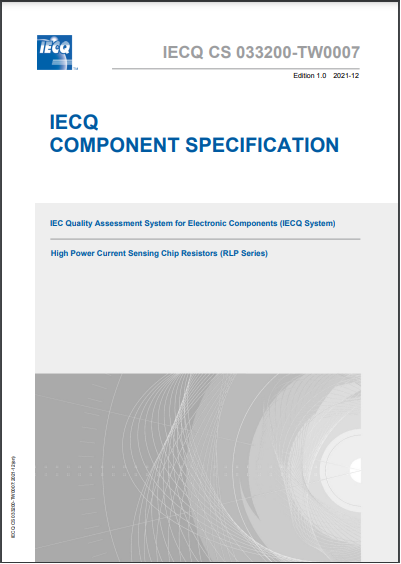 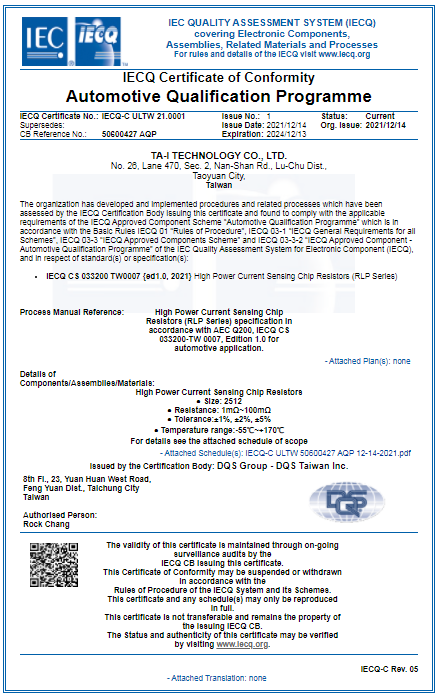 IECQ汽車電子品質認可(Automotive Qualification Program, AQP)的程序規章(IECQ 03-3-2)於2013年公布之後，國內已陸續發出七張系列產品的認可證書。IECQ AQP是第三者產品認可，完成步驟及文件準備除了依據IECQ 03-3-2程序規章之外，可靠性試驗可依據AEC Q100系列或AEC Q200的汽車產業標準、汽車產業之客戶所指定的標準、其他國際或國家標準、及廠商標準。取得IECQ AQP後，公司及認可產品的規格資料將公布於IECQ網站，以利產品的推廣，如欲進一步說明歡迎與本會聯絡。2023台灣全年EV銷量可望達10萬資料來源：新電子全球車市隨著晶片荒與疫情緩解，汽車銷量回溫。電動車與氫能車市場，也在各國淨零碳排的目標下持續成長。其中電動車銷量市場與車廠的排名，在2023年出現變化，Ford可能超車Honda，而比亞迪(BYD)可望排入前十名。而電動乘用車銷量前三名的中國、美國與日本，雖然排名不變，但是隨著日本的48V電動車銷量表現亮眼，與美國市場差距逐漸縮小。而台灣2023年的電動車銷量，則可望達10萬輛。EV後進車廠急起直追工研院產科國際所經理謝騄璘表示，2023年純電動車46.0%占比持續領先混合動力車之36.4%，但占比差距縮小1.6%。中國、美國及日本為電動乘用車單國銷量前三位，美國位居第二。日本持續第三，但與美國差距由3.3%縮小為2.6%。後追者持續侵蝕最大品牌Toyota市場市占，BYD集團有望緊追甚至首度小幅超越豐田。Tesla則以小幅差距緊跟BYD後，並拉開與第四位現代─起亞集團市占差距。隨全球電動車銷量領先的車廠，均規畫推出平價電動車款，全球電動車普及率有望快速提升，但亦可預見控制成本能力成為競爭勝出關鍵要素。國內車市成長預估為6.8%　EV銷量可望達10萬輛台灣2023上半年各品牌進口車款因晶片短缺情況仍存影響交車時間，有利於國產車款銷售，搭配出口表現回穩及國產新車型導入，雖整體經濟環境及部分國產車型停產(如Toyota Yaris於6月底停產)仍為影響變數，預估全年產量較2022年成長6.8%。2023年台灣電動車市場，隨Tesla旗下車款降價策略帶動銷量表現，國產小型SUV Toyota Corolla-Cross油電版及Toyota Altis油電版銷售穩定，搭配商用車款銷量成長，總銷量有望挑戰10萬輛規模。隨優質平價中小型房車將為全球重要戰場，我國可思維搭配我國電動車產業上中下游廠商及聯盟，如MIH、TADA、台達電及和碩等，結合我國業者供應鏈管理及成本管控經驗，進行國產優質平價特色車款研發布局。並可積極開拓電動車整車、零組件及模組等產品之出口商機。成本低又有效，比爾蓋茲投資新創將「碳塊」埋到地下資料來源：TrendForce減緩地球暖化，已經不能只靠減少排放，還需要想辦法去除空氣中的碳。幾年下來科學家提出的除碳辦法都不切實際，成本太高且效果不佳。最近比爾蓋茲支持的新創公司發揮創意，將廢棄生物質做成像樂高積木一樣堆疊封存在地下，避免生物質分解後釋放二氧化碳，而且每噸不到100美元的價格就能實現。植物自然地從大氣中吸收二氧化碳並將其儲存在組織中，但當植物分解時，二氧化碳又釋放回大氣中。為了防止其中的碳重新釋放，一家比爾蓋茲支持的新創公司 Graphite 收集廢棄的生物質，如廢棄的木材殘渣或稻殼，進行乾燥和消毒來防止分解，然後將其凝結成緻密的碳塊，包裹在專有的聚合物屏障中，存放在地下儲存地點。這種方法稱為「碳鑄造」，每塊碳塊看起來有點像鞋盒大小，優點是便宜，比較現有的碳去除技術，如直接空氣捕獲每去除一噸二氧化碳的成本要數百至數千美元，還需要大規模的再生能源。但 Graphite 的平均生產成本目前低於每噸 100 美元，這個數字長期以來被認為是經濟實惠地去除空氣中二氧化碳的里程碑，且碳鑄造只需要直接空氣捕獲方法十分之一的能量。Graphite 設計一種專有的聚合物保護碳塊，預計可以耐用一千多年。加州大學柏克萊分校助理教授、Graphite 的科學顧問 Dan Sanchez 表示，如果生物質變濕或發生大規模的微生物活動，這些情況下就有可能發生洩漏，與垃圾掩埋場一樣，如果這些生物質匯暴露於厭氧消化材料的細菌，可能會釋放甲烷，而 Graphite 乾燥、冷凝和包裹生物質的方法將有助於防止這一過程的發生。他們的商業模式是從當地工廠購買廢棄生物質，並將其碳去除服務出售給企業買家，由於這種方法具有持久、經濟且可立即擴展的碳去除潛力，今天買家大多是微軟和 Shopify 等科技公司，它們已承諾提供數億美元來幫助擴大新興的碳清除產業，並將其視為實現永續發展承諾的關鍵。Graphite 的碳塊儲存地點本質上是碳掩埋場，將按照與建築垃圾掩埋場類似的許可要求埋在地下。Graphite 正在阿肯色州建造第一家工廠，該工廠靠近當地木材和碾米廠，可作為生物質來源。第一批碳塊預計將於 2024 年 1 月生產，預計到 2023 年底，該計畫每年將能夠消除 5,000 噸二氧化碳，到 2024 年 7 月，每年將消除 5 萬噸二氧化碳。聯合國政府間氣候變遷專門委員會 (IPCC) 認為要防止地球快速升溫，本世紀中後期必須從空氣中吸收約 5~10 億噸二氧化碳，約為人類目前每年排放量的 12% 至 25%。Graphite 相信，對於不斷發展的從空氣中提取碳的行業來說，他們的方式可能會改變遊戲規則。SEMI發佈半導體製造環境資訊網路安全參考架構 建構半導體製造資安堡壘資料來源：鉅亨網半導體產業對台灣及全球重要性與日俱增，國際半導體產業協會 (SEMI)為助力產業提升資安防禦力，持續推進SEMI E187半導體設備資安國際標準普及化，繼發佈SEMI E187 checklist (SEMI E187 標準基本實施檢核表) 及半導體資安風險評級服務後，再推出「半導體製造環境資訊網路安全參考架構」，提供半導體供應鏈對製造環境更明確的資安架構參考規範。SEMI全球行銷長暨台灣區總裁曹世綸指出，隨著資訊科技進步，半導體製造業紛紛加速數位轉型腳步，導入自動化科技、大數據分析、人工智慧、物聯網等智慧解決方案，取代傳統的基礎設施與類比控制系統。曹世綸表示，資訊科技 (IT)、營運科技 (OT) 與雲端的數據整合日益重要，但資安防護的難度有增無減，SEMI台灣半導體資安委員會持續推進SEMI E187標準完備性，對全球半導體供應鏈之產業資安防護帶來極大貢獻。由台灣業界制訂的第一個半導體資安國際標準 SEMI E187，已有均豪精密與東捷科技獲得首批SEMI E187半導體設備資安合格性證書。另於SEMI平台上推出半導體資安風險評級服務，進一步推出 365 天全方面防護方案。隨著台灣半導體業界對資安意識的逐步提升及落地實踐，SEMI 建議供應鏈，應將SEMI E187列為採購規格，並鼓勵更多半導體設備廠取得資安合格性證書，加速提升廠房整體資安防護水平，同時也計劃在2024年將相關參考規範與認證機制，推向全世界的半導體上下游夥伴。台灣1週遭駭客攻擊1,509次，全球最慘！Deepfake、DDoS等5大攻擊手法解密資料來源：數位時代根據網路安全解決方案廠商Check Point的最新研究顯示，2023年網路犯罪活動遽增。與去年同期相比，今年前三季的全球每週平均網路攻擊增加3%；其中，台灣是全球受攻擊次數最多的地區，各組織(含政府機構、企業等)每週平均遭受1,509次網路攻擊。Check Point指出，勒索軟體和駭客激進主義(hacktivism)已經進一步演變，犯罪分子再度調整其手段和工具，利用USB等傳統技術作為威脅途徑，企圖感染及影響世界各地的組織。展望2024年，根據Check Point提供資料，以下整理出5大網路安全趨勢預測：趨勢1：小心Deepfake偷你的臉！AI技術導向的網路攻擊興起Check Point表示，明年將會有更多攻擊者利用AI來加速與擴展攻擊工具，目的可能是節省成本、加速開發新型惡意軟體和勒索軟體，或者使用「深度偽造」(Deepfake)技術將社交工程攻擊提升到新的水準。Deepfake技術經常被濫用，比如製造虛假的圖像與聲音，以操縱輿情或股票價格。深度偽造技術，可以通過大量的訓練資料(影像或影片)達到理想的偽造效果，做到成功「換臉」。Check Point建議，如同網路犯罪份子，組織也可以善加利用AI和ML(機器學習)來加強防禦。網路安全領域目前對AI的投資已經相當可觀，而且隨著更多組織意識到防範高階威脅的重要性，這種投資將有增無減。趨勢2：小心雲端上的AI資源！雲端算圖農場成為目標隨著生成式AI逐漸普及，運行這些龐大模型的成本迅速攀升，甚至可能高達數千萬美元。駭客在其中看到有利可圖的機會。具體來說，駭客會鎖定攻擊雲端上的「算圖農場」，該農場是一種進行高效能運算(high performance computing)的伺服器，主要負責運行大型AI模型以獲取獎勵或賺取加密貨幣。Check Point因此預計，到了2024年，雲端算圖農場將成為駭客鎖定的目標之一。趨勢3：下游供應商也被瞄準！關鍵基礎建設攻擊加劇Check Point發現，針對供應鏈與關鍵基礎建設的網路攻擊增加，特別是由國家支持的網路攻擊。而這群網路犯罪分子首先瞄準的對象是下游供應商，目的是侵害上游大企業。「如果組織無法更嚴格地評估第三方供應商，這種情況恐將延續。」Check Point說道，如今已經有越來越多組織轉向「零信任」(Zero Trust)模式，意思是不論人員處於內網或外網，任何試圖連接到系統者都必須經過驗證。此外，隨著各國政府頒佈更嚴格的法規來保護個資，組織必須提前應對這些新的法律框架。趨勢4：由國家支持的「駭客激進主義」將延續Check Point分析，以俄烏戰爭事件為例，由國家支持的網路攻擊行動將會延續至明年，「駭客激進主義」在網路攻擊的佔比也將持續增加，特別是採用DDoS攻擊。DDoS(分散式阻斷服務)攻擊，具體情境可以想像成：駭客成功入侵系統內部的其中一個漏洞，並且建立遠端控制的機制；接著，他們開始持續發送大量且無效的封包、流量或請求，導致伺服器不堪重負，就好像親手引發了一場嚴重的交通堵塞，阻止正常流量抵達目的地，最終讓整台系統無法順利運作，陷入離線狀態。趨勢5：「離地攻擊」 越來越常見，勒索軟體不斷演變所謂「勒索軟體」(ransomware)是一種網路病毒，透過破壞受駭者存取權限，隨後向受駭者要求支付贖金。Check Point最後提到，雖然許多組織已經加強防禦勒索軟體，但資料遺失與洩漏事件依然有機會增加。主要原因可能是組織越來越依賴SaaS平台儲存應用程式服務中的敏感數據，這為駭客們提供了可利用的新載體與漏洞。另外，「離地攻擊」(Living Off-the-Land)戰術也會越來越常見，意即駭客為了讓攻擊行動不容易被察覺、躲避資安防護系統，所以利用受害電腦裡現有的工具來實施攻擊，以此掩護非法行動。「這種更加狡詐的方法難以被偵測和阻止，凸顯採用複雜威脅防護策略的必要性，包括可精準定位裝置，以及網路行為異常的擴展防禦與回應(XDR)服務。」Check Point的報告指出。總結而論，在當今的威脅環境中，各組織不僅要專注於制定資安防禦策略，還要嚴格審查第三方供應商；此外，有鑑於AI、深度偽造技術興起，「組織必須改進其資安防護措施才能守住防線。」Check Point全球服務威脅管理主管暨首席安全顧問丹尼爾．威立(Daniel Wiley)表示。新版IEC標準公佈資料來源：IECIEC 60127-6:2023-微型保險絲-第6部分：微型熔線鏈的保險絲座IEC 61095:2023-家用及類似用途的接觸器機電接觸器IEC 61439-4:2023-低壓開關與控制設備組件-第4部分：建築工地組件(Assemblies for Construction Site, ACS)的特殊要求 IEC 61800-9-2:2023-可調速電力驅動系統(Power Drive Systems, PDS)-第9-2部分：馬達系統的生態設計-能源效率的確定與分級IEC 61820-3-2:2023-機場的照明與信標電氣裝置-第3-2部分：電源的要求-串聯電路的特殊要求IEC 60393-4:2023-用於電子設備的電位計-第4部分：分項規格：單匝旋轉功率電位計IEC 63203-401-1:2023-穿戴式電子設備與技術-第401-1部分：裝置與系統：功能元件-可拉伸電阻應變感測器的評估方法IEC 62282-4-202:2023-燃料電池技術-第4-202部分：用於推進和輔助動力裝置的燃料電池動力系統-無人駕駛飛機-性能測試方法IEC 62933-5-3:2023-電力儲存(Electrical energy storage, EES)系統-第 5-3 部分：電網整合EES系統的安全要求-對基於電化學之系統進行計畫外修改IEC 61753-021-02:2023-光纖互連裝置與被動元件-效能標準-021 -02部分：作為C類尾纖與跳線端接的單模光纖連接器-受控的環境IEC/ASTM 62885-6:2023-表面清潔器-第6部分：家用或類似用途的濕硬地板清潔器-性能量測方法IEC GUIDE 120:2023-安全方面-將其納入出版品的指引IEC 61523-1:2023-延遲與功率計算標準-第1部分：積體電路(Integrated Circuit, IC)開放式程式庫架構(Open Library Architecture, OLA)IEC 60704-2-13:2023-家用與類似用途電器-測定空氣傳播噪音的試驗規範-第 2-13 部分：抽油煙機的特殊要求IEC TS 62607-8-3:2023-奈米製造-關鍵控制特性-第8-3部分：奈米金屬氧化物界面元件-類比電阻變化與電阻波動：電阻的量測IEC 60335-2-11:2023 PRV-家用與類似電器-安全-第2-11部分：滾筒式烘乾機的特殊要求IEC 61442:2023-額定電壓6kV(Um = 7.2 kV)至36 kV(Um = 42 kV) 電力電纜配件的測試方法教育訓練資訊：(1)TÜV Rheinland課程名稱：LCA生命周期評估框架與指南時間及地點：113年3月21日~22日 線上報名方式：線上報名課程網頁：event.gc.tuv.com/index.php?r=site%2Fview&id=3026&language=zh-TW詳情請洽：(02) 2172-1204或MandyYC.Lin@tuv.com 林小姐課程名稱：企業節能與可再生能源項目的識別、設計及減排評估時間及地點：113年1月19日 線上報名方式：線上報名課程網頁：event.gc.tuv.com/index.php?r=site%2Fview&id=3021&language=zh-TW詳情請洽：(02) 2172-1204或MandyYC.Lin@tuv.com 林小姐(2)TÜV SÜD課程名稱：ISO 45001:2018職業安全衛生管理系統內部稽核員訓練時間及地點：112年12月04日~05日 台北112年12月11日~12日 台中報名方式：線上報名課程網頁： www.tuvsud.com/zh-tw/services/training/tw/iso-45001-occupational-health-and-safety-management-systems-internal-auditor詳情請洽：(02)2898-6818 分機124 或hayley.huang@tuvsud.com黃小姐課程名稱：IECQ QC 080000:2017 電機、電子及產品有害物質過程管理系統內部稽核員訓練時間及地點：112年12月7日~8日 台北報名方式：線上報名課程網頁： www.tuvsud.com/zh-tw/services/training/tw/iecq-qc-080000-2017-hazardous-substance-process-management-system-internal-auditor詳情請洽：(02)2898-6818 分機124 或hayley.huang@tuvsud.com黃小姐(3)DNV課程名稱：ISO 9001:2015內部稽核員課程時間及地點：112年12月6日~7日 新北報名方式：線上報名課程網頁：vip.asia-learning.com/DNV/course/courseintro/83054詳情請洽：(02)8253-8117或Training.tw@dnv.com 柯小姐課程名稱：IRCA登錄ISO50001能源管理系統主稽員訓練時間及地點：112年12月11日~15日 新北報名方式：線上報名課程網頁：vip.asia-learning.com/DNV/course/courseintro/83054詳情請洽：(02)8253-8117或Training.tw@dnv.com 柯小姐(4)英商勞氏檢驗課程名稱：ISO 9001:2015內部稽核員 詳情請洽：(02)2175-2005 或Yu-Ying.Wu@lr.org 吳小姐課程名稱：新品管七大手法詳情請洽：(02)2175-2005 或Yu-Ying.Wu@lr.org 吳小姐(5)DQS課程名稱：ESG 報告書實作2日班時間及地點：112年12月08日~09日 台南報名方式：線上報名課程網頁： www.dqsglobal.com/zh-tw/%E5%AD%B8%E7%BF%92/dqs-%E5%AD%B8%E9%99%A2%E7%9A%84%E8%A8%93%E7%B7%B4%E8%88%87%E8%AA%B2%E7%A8%8B/esg-%E5%A0%B1%E5%91%8A%E6%9B%B8%E5%AF%A6%E4%BD%9C2%E6%97%A5%E7%8F%AD詳情請洽：(04)2528-8761#23 陳小姐課程名稱：IATF 16949 內部稽核員訓練時間及地點：112年12月25日~27日 新竹報名方式：Email或傳真課程網頁： www.dqsglobal.com/zh-tw/%E5%AD%B8%E7%BF%92/dqs-%E5%AD%B8%E9%99%A2%E7%9A%84%E8%A8%93%E7%B7%B4%E8%88%87%E8%AA%B2%E7%A8%8B/iatf-16949-%E5%85%A7%E9%83%A8%E7%A8%BD%E6%A0%B8%E5%93%A1%E8%A8%93%E7%B7%B4詳情請洽：(04)2528-8761#23 陳小姐(6)TUV NORD課程名稱：ISO 9001:2015 品質系統內部稽核員訓練課程時間及地點：113年1月29日~30日 台北113年2月29日~3月1日 高雄報名方式：線上報名課程網頁：www.tuvnord.com.tw/web/education/course_in.jsp?ai_id=AI1665500573763詳情請洽：(02) 2378-0578分機52 或schen@tuv-nord.com陳小姐課程名稱： ISO 14001:2015 環境管理系統內部稽核員訓練課程時間及地點：113年1月11日~12日 台北113年4月11日~12日 台中報名方式：線上報名課程網頁：www.tuvnord.com.tw/web/education/course_in.jsp?ai_id=AI1666921420229詳情請洽：(02) 2378-0578分機52 或schen@tuv-nord.com陳小姐(7)工業技術研究院課程名稱：ISO/IEC 17025:2017實驗室內部品質稽核時間及地點：113年1月16日~17日 新竹報名方式：線上報名課程網頁： college.itri.org.tw/Home/LessonData/5480A621-469B-47D9-96D2-AF2D3C001BE5詳情請洽：(03) 5743-810 李小姐課程名稱：實驗室主管訓練班時間及地點：113年2月22日~23日 新竹報名方式：線上報名課程網頁： college.itri.org.tw/Home/LessonData/9C3A08AC-C9B5-4F50-9B39-E3BDB4527754詳情請洽：(03)5743-706陳小姐※實際課程、會議與研討會資訊請以各主辦機構公布為準※國內IECQ驗證機構(CBs)：目前登錄在IECQ可在我國CTECCB(中華民國電子零件認證委員會)執行IECQ驗證稽核之驗證機構(CB)及其認可稽核項目如下：AFNOR:有害物質製程管理系統認可(HSPM)ARES:有害物質製程管理系統認可(HSPM)BSI: IECQ工廠認可(MA–ISO9001)、專業承包商認可(ISO9001)、獨立試驗室認可(ITL–ISO/IEC 17025)、有害物質製程管理系統認可(HSPM)、產品認可(QA、CA)、汽車電子品質認證體系(AQP)、航太電子認可(ECMP)、反仿冒認可(CAP)DEKRA:獨立試驗室認可(ITL–ISO/IEC 17025)、產品認可(QA、CA)、汽車電子品質認證體系(AQP)DNV:有害物質製程管理系統認可(HSPM)、航太電子認可(ECMP) 、反仿冒認可(CAP)DQS:IECQ工廠認可(MA–ISO9001)、專業承包商認可(ISO9001)、獨立試驗室認可(ITL–ISO/IEC 17025)、有害物質製程管理系統認可(HSPM)、靜電放電認可(ESD)及產品認可(QA、CA)、汽車電子品質認證體系(AQP)LCIE BV: IECQ工廠認可(MA–ISO9001)、產品認可(QA、CA)、有害物質製程管理系統認可(HSPM)、航太電子認可(ECMP)、獨立試驗室認可(ITL–ISO/IEC 17025)LR Taiwan:有害物質製程管理系統認可(HSPM)SGS:有害物質製程管理系統認可(HSPM)、靜電放電認可(ESD)TUV NORD:有害物質製程管理系統認可(HSPM)TÜV Rheinland:有害物質製程管理系統認可(HSPM)TÜV SÜD:有害物質製程管理系統認可(HSPM)首頁照片來源：網路-公眾領域授權※如有需要參閱本期之前的NEWS可至本會網站查閱※中華民國電子零件認證委員會(CTECCB)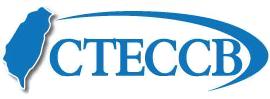 Tel:(02)23911627  Fax:(02)23419447e-mail: cteccb@ms18.hinet.netWeb:http://www.cteccb.org.tw/